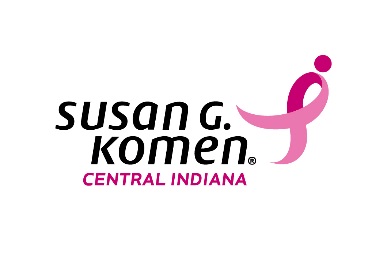 Community Request SurveyWe hope your event was successful and we thank you for allowing Komen Central Indiana to be part of your event. We would like to hear about how our educational materials impacted your event so we can make sure we are providing the most useful information. Thank you in advance for your help!InformationOrganization:Email:Phone:Number of Attendees:Package used:Question 1: Do you feel that the package you had was helpful to the audience you had? Please explain.Question 2: What educational material (s) was the most popular/most taken by the audience? Question 3: What educational material (s) were not very popular by the audience?Question 4: Did you visit the ShopKomen website to look at our educational material section? If yes, is there anything on there that we don’t have in stock that you feel could potentially be useful to have? Explain.Question 5: Do you have any suggestions or comments regarding the educational material?